Задания  для 7Б класса на 30.04.2020ГЕОГРАФИЯПроверочная работа по теме: «Географическое положение Евразии» 1.	Самый высокий действующий вулкан Евразии:1) Кракатау       2) Шевелуч         3) Фудзияма      4) Ключевская Сопка   5) КилиманджароСамый большой полуостров в Евразии.1) Индостан      2) Индокитай        3)  Таймыр        4)  Аравийский3. 	Каким океаном Евразия омывается с запада?1) Северным Ледовитым      2) Тихим     3) Атлантическим       4) Индийским4. 	Какова площадь материка Евразия (в млн. кв. км)?1) 30,3       2) 54       3) 24         4) 18,3         5) 145. 	Какова средняя высота Уральских гор:1) от 3000 до 5000м     2) от 0 до 200м     3) 200 до 500м     4) от 1000 до 2000м 6. 	Откуда берет свое начало река Инд?		1) из слияния двух рек Бии и Катуни        2) с гор Тянь-Шаня		3) с гор Гималаев 7. 	На Аравийском полуострове выпадает среднегодовое количество осадков 100мм, ветер поднимает в воздух пыль и песок, облака не образуются, а ночью поверхность земли и воздух охлаждается. Почему?1) рядом протекает теплое течение Гольфстрим
2) рядом протекает холодное Сомалийское течение 
3) горы задерживают осадки и глубь материка проходят сухими8. 	Выберите реки, относящиеся к внутреннему стоку:1) Волга, Амударья      2) Лена, Енисей        3) Амур, Обь9. 	Полюс холода северного полушария:1) Триполи   2) Черапунджи    3) Верхоянск       4) Мурманск      5) Оймякон 10. 	Самое большое внутреннее море у берегов Евразии:1) Чёрное      2) Средиземное        3) Балтийское      4) Азовское        5) Адриатическое11. 	Какой остров находится на Срединно-Атлантическом хребте?1) Великобритания     2) Ирландия      3) Исландия      4) Шпицберген      5) Гельголанд12. 	Ладожское и Онежское озера находятся на … Евразии:1) северо-востоке     2) севере       3) северо-западе       4) юге13. 	Самая многонациональная страна в Евразии:1) Китай   2) Индия     3) Россия14. 	Самая большая река бассейна внутреннего стока в Евразии:1) Янцзы     2) Волга      3) Хуанхэ      4) Меконг    5) Инд15. 	Озера Иссыкуль, Балхаш и Лобнор соленые и пересыхающие. Почему?1) жарко и сухо, впадающие реки отсутствуют          	2) имеют внутренний сток
3) расположены в субтропическом поясе          		4) все ответы правильные 16. 	К горам Евразии не относятся:1) Анды, Кордильеры, Драконовы горы        2) Гималаи, Урал, Кавказ
3) Карпаты, Пиренеи, Альпы17. 	Большую часть Евразии занимает … климатический пояс1) арктический       2) умеренный       3) тропический18. 	На Аравийском полуострове выпадает среднегодовое количество осадков 100мм, ветер поднимает в воздух пыль и песок, облака не образуются, а ночью поверхность земли и воздух охлаждается. Почему?1) рядом протекает теплое течение Гольфстрим     
2) рядом протекает холодное Сомалийское течение 
3) горы задерживают осадки и глубь материка проходят сухими19. 	Причиной образования Кавказских гор и Тибета является:1) столкновение Евразийской плиты с Тихоокеанской         2) вертикальные движения земной коры            3) раздвижение литосферных плит         4) извержения вулканов5) столкновение Евразийской плиты с осколками Гондваны: Аравийской и Индостанской платформами 20. 	«Жёлтая река»:1) Янцзы        2) Волга    3) Хуанхэ      4) Меконг     5) ИндПредметЗаданиеФорма контроля Русский языкупр 431; § 70-71изучить теоретический материал; знать порядок морфологического разбора частицыРодителям фотографию выполненного задания прислать учителю в социальной сети «ВКонтакте» до 20 часов30.04.2020 годаГеометрияПовторяем §2 пункт 33, стр.71-72 видеоурокhttps://www.youtube.com/watch?v=HgfjVM-Yw-w&feature=emb_logoпункт 34, стр.73  кто не записал, записываем теорему, следствие, чертёж в тетрадь!!! Записываем решение задачи в тетрадь, делаем ЧЕРТЁЖ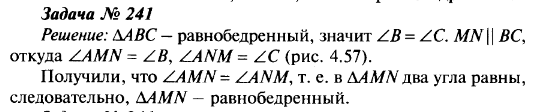 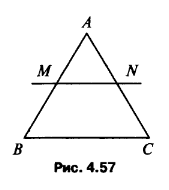 Самостоятельно решаем задачу №242!Дополнительная задача: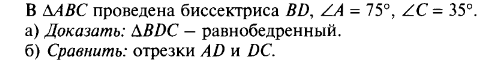 ЧЕРТЁЖФотографии выполненного задания отправляем  на электронную почту tasha_light@mail.ruдо 10 часов  02.05.2020 годаФизическая культураТема «Физическое самовоспитание»учебник ФК стр.27-33Ответить кратко на вопросы:Этапы самовоспитания?Что включает себя самоконтроль?Выполнять комплекс упражнений «Суставная гимнастика» https://www.youtube.com/watch?v=ZtU4ZfIhIKc&t=306s Ответ на вопрос записать в тетрадь, сфотографировать. Отчет о выполненной работе отправляется родителем личным сообщением через социальную сеть «Вконтакте» https://vk.com/id18819606  или на электронную почту sv-muratova@yandex.ru, не забываем подписывать работы до 02.05.2020 годаГеографияПроверочная  работа по теме «Географическое положение Евразии» (см. ниже)Выполняем задание, фотографируем и отсылаем учителю на почту 9211515854@mail.ruдо 19 часов 30.04.2020 годаИЗОВидеоурок по теме «Проектирование обложки книги» по ссылке:https://www.youtube.com/watch?time_continue=1&v=ptLsHRJzxvw&feature=emb_logoНарисовать эскиз обложки книги  под названием «Силуэт» (Вы – автор (фамилия, имя, отчество) – надписи  и название на обложке)Обязательно должно быть изображение силуэта(ов) каких-либо предметов или людей  на обложке + фонВыполнить задание и отправить  фото работы учителю на электронную почту IZO3new@yandex.ruдо 9 часов  04.05.2020 г. 